Escola Municipal de Educação Básica Alfredo Gomes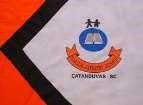 Catanduvas, fevereiro de 2021. Diretora: Ivânia Aparecida NoraAssessora Técnica Pedagógica: Simone Andréa CarlAssessora Técnica Administrativa: Tânia N. de Ávila Professora: NEUSA APARECIDA RIGO FABROTurma: 3º ano 3 - Vespertino Atividade de aprendizagem  01Olá querida criança, pai ou responsável! Espero encontrá-los bem. Chegou a hora de iniciarmos o nosso ano letivo e voltarmos a estudar. Para você que escolheu pela modalidade do Ensino Remoto, segue a primeira sequência de atividades para ser realizada na semana 18/02 a 26/02. Essa sequência de atividades está postada na plataforma e pode ser retirada impressa na escola. Para realizar suas atividades, leia com atenção o enunciado de cada questão. Se tiver dúvidas, entre em contato com a professora, via WhatsApp 99137-5830, que a professora atenderá, nas horas atividades, mesmo período em que você está matriculado,  horário será enviado no grupo da turma. Bons estudos!!!Para iniciar, leia a mensagem de boas-vindas com a família e converse, em seguida pinte as ilustrações. No caderno de Atividades faça a abertura na primeira folha e na segunda folha escreva a data por extenso, o nome completo, o dia da semana, deixe uma linha em branco e cole a mensagem do ANEXO 1.Junto com sua família, leia a relação de materiais escolares do anexo 2 e organize os materiais para o seu estudo em casa. Organize sua rotina: tenha um lugar para estudar, de preferência sente-se numa cadeira e com seus materiais sobre uma mesa,  sempre no mesmo horário e que nessa hora não tenha rádio ou TV ligada. Faça as atividades um pouco por dia. Não deixe tudo para o final da semana, comece já na segunda-feira.Peça para um familiar adulto ler a história do livro Carta do tesouro, de Ana Miranda, para você, depois converse sobre a história, em seguida você leia a história para seus familiares. Escolha uma das páginas do livro para fazer a leitura para a professora, envie por áudio ou vídeo.Converse com seus familiares sobre a importância de cada um na família. Perceba que somos um tesouro para alguém, para Deus e que também temos tesouros na nossa vida. Todo o tesouro deve ser protegido. O que precisamos e que cuidados precisamos ter para nós, os tesouros termos paz, saúde e  bem-estar em casa, na família, na escola, na comunidade? Enfatizar as regras com a situação do vírus que estamos vivendo. Faça um Ditado Diagnóstico de 20 palavras consideradas “tesouro” pela turma, numa folha, escreva a data, nome completo, depois as palavras, uma embaixo da outra, do seu jeito. deixe uma linha em branco, escolha uma das palavras e escreva uma frase. MAS ATENÇÃO NESTA QUESTÃO A MÃE NÃO PODE AJUDAR DITANDO LETRAS, ELA SÓ PODE FALAR A PALAVRA. essa atividade é para a professora saber como está a tua escrita e poder planejar as aulas para você, combinado.Para desafiar sua atenção e diferenciar palavras escritas com letras maiúsculas e minúsculas, realize os exercícios do anexo 3.Para aprender mais sobre todas as dicas e ficar craque nos cuidados para prevenção ao coronavírus, assistir o vídeo COVID-19 - Cuidados básicos para prevenção, no link: https://www.youtube.com/watch?v=3dfzUp33Ugg, que será enviado no grupo da turma. Depois deixe uma linha em branco no caderno de atividades, escreva e ilustre todas as dicas importantes para nossa prevenção.Observação:  Lembre de mandar seu caderno com as atividades desenvolvidas para a professora corrigir.Fique bem! Boa semana para você e sua família!!.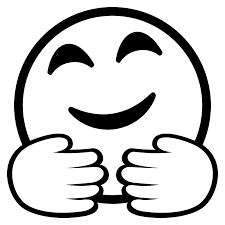 ANEXO 1 _ MENSAGEM DE BOAS VINDAS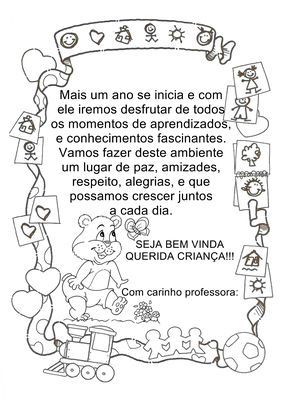 ANEXO 2 EMEB ALFREDO GOMES -RELAÇÃO DE MATERIAIS QUE SERÃO UTILIZADOS NOS TERCEIROS ANO VESPERTINO 2021:O1 CADERNO BROCHURA GRANDE DE 96 FOLHAS PARA ATIVIDADESO1 CADERNO BROCHURA GRANDE QUADRICULADO PARA MATEMÁTICAO1 CADERNO BROCHURA GRANDE DE 48 FOLHAS PARA AVALIAÇÃO/PRODUÇÃO01 CADERNO DE 48 FOLHAS PARA INGLÊSO1 CADERNO DE DESENHO01 BORRACHA02 LÁPIS DE ESCREVER01 CAIXA DE LÁPIS DE COR01 APONTADOR01 TUBO DE COLA01 TESOURA SEM PONTA01 RÉGUAOBSERVAÇÕES:TODOS OS CADERNOS DEVERÃO TER ETIQUETA NA CAPA COM O NOME DO/DA ALUNO/ALUNA.ANEXO 3ENCONTRE NO CAÇA PALAVRAS, O NOME DE 20 TESOUROS IMPORTANTES NA NOSSA VIDA, PINTANDO UMA PALAVRA DE CADA COR.LEIA E LIGUE AS PALAVRAS IGUAIS:DEUSCFAMCÍLIACECFFAMIGOSQWRTYUUBNFTCASAYESCOLAMCAESTUDOMAMORNBVRTAMIZADEPERDÃOVIUVRESPEITOQWETIARBNMLCUIDADODGDNECARINHOALEGRIAÇZCVERDADECCCCCCAACVCONECIMENTOVBRESPONSABILIDADEDEUSEUFAMÍLIAAMIGOSNATUREZAVIDACASAESCOLAESTUDOAMORAMIZADERESPEITOCUIDADOCARINHO	ALEGRIAPERDÃOVERDADERESPONSABILIDADECONHECIMENTOCRIANÇAalegriaamigosamizadeamorcarinhocasaconhecimentocriançacuidadoDeusescolaestudoeufamílianaturezaperdãorespeitoresponsabilidadeverdadevida